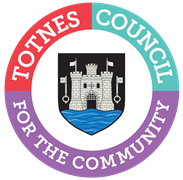 DRAFT MINUTES FOR THE MEETING OF TOTNES TOWN COUNCILMONDAY 1ST FEBRUARY 2021 HELD REMOTELY USING ZOOMPresent: Councillors B Piper (Chair), M Adams, G Allen, C Allford, P Allford, S Collinson, A Galvin, R Hendriksen, J Hodgson, C Luker, D Matthews, E Price, S Skinner and L Webberley.Apologies: Councillors Paine and Trow.In Attendance: C Marlton (Town Clerk), District Councillors Birch and Rose, and members of the public.WELCOME TO ALL ATTENDING AND OBSERVINGAPOLOGIES FOR ABSENCE AND DECLARATION OF INTERESTSTo receive apologies and to confirm that any absence has the approval of the Council. The Mayor will request confirmation that all Members have completed or made any necessary amendments to their Declaration of Interests.Apologies were received from Councillors Paine, Trow and District Councillor Sweett, and were accepted by the Council.The Committee will adjourn for the following items:Reports from County and District Councillors.County Cllr Hodgson District Cllr Birch District Cllr Rose District Cllr Sweett It was RESOLVED to suspend standing orders.a.	County Cllr (C Cllr) Hodgson provided a written report in advance. Cllrs raised questions about air quality and air monitoring methods, and how the reduction in Devon County Council funding for highways will affect the proposed implementation of measures proposed in the South Hams District Council (SHDC) Air Quality Action Plan. Cllr Hodgson reported that the Councillors’ emergency phone had not received any calls for some weeks and proposed that the contract was terminated which was agreed, with a reminder to be put on the Council’s website and Facebook page of the Council Offices’ telephone number.b.	District Cllr (D Cllr) Birch provided a written report in advance. Cllrs asked about the next phase of the Baltic Wharf development and raised concerns about the current standard of build on the properties which appear to require substantial remedial work on the basic fabric of the buildings. Questions were also asked about where the S106 contributions from the development had been spent and the numbers of social/affordable housing which Phase 2 will deliver. D Cllr Birch confirmed that the SHDC Overview and Scrutiny Committee will oversee the projects and spend of funding allocated to the SHDC climate action plan. The use of this funding to improve energy efficiency in housing has been discussed, and Livewest are looking at ensuring that their properties are a minimum of Energy Performance Certificate 3 which should help those facing fuel poverty.c.	No report received. District Cllr (D Cllr) Rose updated on his work and funding of local youth mental health initiatives, which are of particular importance during the pandemic and in identifying preventative health measures post-pandemic. D Cllr Rose explained about the ‘Devon Doughnut’ regenerative economics model that is being developed and will circulate a link to a webinar this week for interested Councillors to join.d.	District Cllr Sweet had circulated a report by email this afternoon. The Council reconvened.CONFIRMATION OF MINUTESTo approve and sign the minutes of the following Meetings: (Please note confidential minutes can be agreed but any discussion must be held in Part 2)Full Council 11th January 2021.Council Matters 18th January 2021. Already discussed on 28th January Extraordinary Full Council. Planning Committee 25th January 2021.Extraordinary Full Council 28th January 2021.The Clerk explained that in future Committees will approve their minutes as only Committee members can attest as to whether they are an accurate record of discussion, but Full Council will note them and continue to consider any recommendations. The following minutes were considered:Full Council 11th January 2021. It was RESOLVED by all Councillors to approve and sign the Minutes.Council Matters 18th January 2021. Already discussed on 28th January Extraordinary Full Council. Planning Committee 25th January 2021. It was RESOLVED by Councillors of the Planning Committee to approve and sign the Minutes.Extraordinary Full Council 28th January 2021. To be considered at the March Full Council.CONSIDERATION OF ANY MATTERS ARISINGTo consider any matters arising from the Minutes and to approve any recommendations from Committees:(Please note confidential minutes can be agreed but any discussion must be held in Part 2)Full Council 11th January 2021.Council Matters 18th January 2021 – no document. Already discussed on 28th January Extraordinary Full Council. Planning Committee 25th January 2021.Extraordinary Full Council 28th January 2021.Full Council 11th January 2021. None.Council Matters 18th January 2021. None.Planning Committee 25th January 2021. Item 7 – After votes on the individual assets, it was RESOLVED that Totnes Town Council submits three Asset of Community Value applications (ACV) for the following on the KEVICC lower field site: Elmhirst building; Multi-sport pitches; and Playing fields/green spaces.Extraordinary Full Council 28th January 2021. To be considered at the March Full Council.LIST OF MEETING DATESTo note a list of upcoming meeting dates.Noted. These updates will come out monthly.REOPENING HIGH STREET FUND To note the outcome from the application to South Hams District Council for funding to cover the Covid-19 measures.The Clerk updated that confirmation has been received that in principle the £17,000 spent on enabling Covid-safe shopping (for example road closures, community transport, signage, planters) will be reimbursed by the Government.NEXT MEETINGTo note the next meeting date of Monday 1st March 2021, 6.30pm public session, 7.00pm formal meeting. Can Councillors please note that Paige Adams Trust meeting will be held on Thursday 11th February at 6pm.Noted. The Paige Adams Trust meeting will be held on 11th February and papers will be circulated in advance.The Council RESOLVED to exclude the press and public “by reason of the confidential nature of the business” to be discussed and in accordance with the Public Bodies (Admission to Meetings) Act 1960.CONFIDENTIAL ITEMS FROM COMMITTEE (Standing Item)To consider any recommendations or matters arising that are considered confidential in nature regarding the staffing restructure from the Council Matters Committee. No matters arising.LEGAL MATTER To discuss how to proceed with regards to concerns about a local community asset.It was RESOLVED to wait 2 weeks for a response to queries, raised by link councillors to the organisation, before instructing the solicitor to draft a letter as discussed. The Clerk was given delegated authority to send said letter as required.Ben PiperMayor